CORONAVIRUS (COVID-19)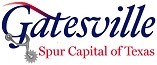 APRIL 9, 2020 UPDATEThere are now 14 confirmed cases in Coryell County – none reside directly in the city limits of Gatesville – but two confirmed cases live on the outskirts of the City.  Again, Mayor Chumley and I want to thank you for what you are doing to minimize the impact of COVID-19 on Gatesville.    Please continue to social distance and minimize the potential for in-person contact with someone outside your residence.  The Coryell County Health Authority (Dr. J.D. Sheffield) strongly recommends that residents follow the CDC guidance on masks – and wear them whenever you are in public.McLennan County is reporting 66 confirmed cases, with two deaths, and Bell County is reporting a total of 84 confirmed cases with three deaths.  Statewide, there are now 10,439 confirmed cases with 205 deaths – an increase of 41% over just the past three days.  The numbers would tell you that in Texas, we aren’t flattening the curve, and we are not at, or close to the peak at this point.  When that will happen is impossible to predict – please CONTINUE TO STAY HOME AND CONTINUE TO STAY SAFE!Just to reiterate, Coryell Health emphasized that if you have been told by your physician that as a result of your symptoms, or if you are waiting on test results to self-isolate at your residence, that is a “shelter-in-place” directive for you and every member of your immediate household.  Please follow those instructions to eliminate any possibility that you or a family member may spread the virus to someone else in the community.  Please read more at https://nearsay.com/c/864074/165756/to-be-in-this-together-we-must-stay-apart?utm_source=email&utm_medium=email&utm_campaign=LV-Email-Newsletter&utm_term=165754-Coryell%20Health%20&utm_content=To%20be%20in%20this%20together%2C%20we%20must-%20stay%20apart%3FMike Wiley, General Manager of our HEB, informed me that seniors are using the FAVOR delivery service. A $10 tip covers the cost of having a Favor driver shop for your requested items and deliver them to you. The easiest way to use the service is to download the Favor app on your phone or go to www.favordelivery.com where you'll be able to shop and pay by credit card. Your groceries will be delivered to your door. Alternatively, you may call your order in at 1-833-397-0080, but be aware that the phone lines may have a wait time.  Thanks to “Team HEB” for doing this.This morning I directed that City Hall be closed to the public, although our employees are still at work to assist residents by telephone, email, and online services ONLY.  Limited exceptions for on-site appointments may also be granted by contacting the specific department. Contact information for all City services is available on the City website.This morning, Mayor Chumley amended the Stay-At-Home order to specifically clarify “Essential Services” in accordance with the Governor’s Executive Order; a copy of the order, to include the Department of Homeland Security’s classification of “Essential Services” will be posted shortly on the website.I understand that some residents have expressed concern about what is happening at TDCJ.  The County Judge and Coryell Health leadership are in daily contact with the TDCJ’s local (Region VI) leadership and medical officials.  Testing is being conducted by UT Medical Branch, and any offenders displaying symptoms of COVID-19 are being isolated at their unit.	Again, continue to stay safe – don’t go out unless it absolutely essential, and thanks for what you are doing to minimize the impacts on yourself and all of our fellow residents.  Be brave and bold – and wear that mask when in public!  My best wishes to all of you for a blessed Easter.Bill ParryCity Manager